Starosta Oleśnicki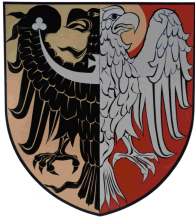 ul. Słowackiego 10, 56-400 OleśnicaOleśnica, dnia 14 marca 2023 r.AB.6740.449.2022.4.AKOBWIESZCZENIE 
O WYDANIU DECYZJI O ZEZWOLENIU NA REALIZACJĘ
INWESTYCJI DROGOWEJNa podstawie art. 11a ust. 1, art. 11f  ust. 3 i ust. 4 ustawy z dnia 10 kwietnia 2003 r. 
o szczególnych zasadach przygotowania i realizacji inwestycji w zakresie dróg publicznych (tekst jednolity: Dz. U. z 2022 r., poz. 176, z późn. zm.)  art. 49 ustawy z dnia 14 czerwca 1960 r. Kodeks postępowania administracyjnego (tekst jednolity: Dz. U. z 2022 r., poz. 2000, z późn. zm.),zawiadamiam,że po rozpatrzeniu wniosku złożonego w dniu 25 sierpnia 2022 r. i uzupełnionego w dniu 
31 stycznia 2023 r. (data nadania w placówce pocztowej: 27 stycznia 2023 r.) i w dniu 27 lutego 2023 r. (poprzez ePUAP), Starosta Oleśnicki, decyzją Nr 1/2023 z dnia 8 marca 2023 r., udzielił zezwolenia Inwestorowi – Burmistrzowi Miasta i Gminy Twardogóra, ul. Ratuszowa 14, 56-416 Twardogóra, działającemu za pośrednictwem pełnomocnika Pana Rafała Grendy – Wołkowa, dla zamierzenia budowlanego polegającego na budowie drogi gminnej o długości 348.5 m w ramach zadania nazwanego przez Inwestora: „Budowa drogi gminnej o łącznej długości ok. 0.25 km w miejscowości Chełstówek”.Wnioskowana inwestycja realizowana będzie na działkach o niżej wymienionych numerach    ewidencyjnych gruntów:zajęcia stałe:dz. nr 44/9, obręb Chełstówek (po podziale 44/16);dz. nr 45/2, obręb Chełstówek (po podziale 45/9);dz. nr 241/1, obręb Chełstówek;dz. nr 44/8, obręb Chełstówek;zajęcia stałe: nieruchomości, na których prace budowlane będą realizowane na podstawie oświadczenia o posiadanym prawie do dysponowania nieruchomościami na cele budowlane, 
o którym mowa w art.33 ust. 2 pkt 2 ustawy z dnia 7 lipca 1994 r. Prawo budowlane (tekst jednolity: Dz. U. z 2021 r.,poz. 2351, z późn. zm.), w związku z art. 11i ust. 1 ustawy 
o szczególnych zasadach przygotowania i realizacji inwestycji w zakresie dróg publicznych – istniejący pas drogowy:dz. nr 241/2, obręb Chełstówek;nieruchomości stanowiące teren wody płynącejdz. nr 83, obręb Chełstówek;nieruchomości zajęte dla celów przebudowy innych dróg publicznych – art. 11f ust. 1 pkt 8 lit. g, ustawy o szczególnych zasadach przygotowania i realizacji inwestycji w zakresie dróg publicznych;dz. nr 86/2, obręb Chełstówek;Wydana decyzja zatwierdza podział nieruchomości w następujący sposób:Tabela Nr 1Niżej wymienione nieruchomości, oznaczone wg katastru nieruchomości, przechodzą z mocy prawa 
na własność Miasta i Gminy Twardogóra z dniem, w którym niniejsza decyzja stanie się ostateczna, 
za odszkodowaniem ustalonym w odrębnym postępowaniu (art. 12 ust. 4 pkt 2 i ust. 4a cyt. ustawy):     Tabela nr 2Z treścią decyzji Starosty Oleśnickiego Nr 1/2023 wydanej dnia 8 marca 2023 r., zapoznać się można w siedzibie Starostwa Powiatowego w Oleśnicy przy ul. Słowackiego 10, w Wydziale Architektury i Budownictwa, pokój 321, w godzinach pracy Urzędu.W związku z powyższym informuję, zgodnie z art. 49 Kodeksu postępowania administracyjnego, że zawiadomienie niniejsze uważa się za dokonane po upływie czternastu dni od dnia publicznego ogłoszenia, tj. od daty ukazania się obwieszczenia na tablicy ogłoszeń Starostwa Powiatowego 
w Oleśnicy, na tablicy ogłoszeń Urzędu Miasta i Gminy Twardogóra, w Biuletynie Informacji Publicznej wymienionych Urzędów oraz w prasie lokalnej. Upływ czternastu dni, w ciągu których niniejsze obwieszczenie zostało podane do publicznej wiadomości w sposób określony powyżej powoduje, 
że czynność doręczenia decyzji Starosty Oleśnickiego uważa się za dokonaną ze skutkiem prawnym.Sporządziła: Anna Kamińskatel. (71) 314-01-53, II piętro, pokój 321____________________________________________________________________________________Starostwo Powiatowe w Oleśnicy, 56-400 Oleśnica, ul. Słowackiego 10,Strona internetowa: www.olesnica.starostwo.gov.pl, e-mail: biuropodawcze@powiat-olesnicki.pltel. 71 314 01 11, fax: 314 01 10Lp.Obręb
 i Arkusz mapyNr jednostki rejestrowej(nr Księgi Wieczystej)Stan przed podziałemStan przed podziałemStan po podzialeStan po podzialeLp.Obręb
 i Arkusz mapyNr jednostki rejestrowej(nr Księgi Wieczystej)Nr działkiPowierzchnia działkihaNr działki projektowanejPowierzchnia działkiha10003ChełstówekWR1E/00073584/344/90.090344/160.007410003ChełstówekWR1E/00073584/344/90.090344/170.082920003ChełstówekWR1E/00081873/545/20.372745/90.066120003ChełstówekWR1E/00081873/545/20.372745/100.3066Lp. Nr działkiNr działkiObrębAMPowierzchnia działki haWłaściciel/Użytkownik wieczysty/ Zarządcawg ewidencjiWłaściciel/ Użytkownik wieczysty/ Zarządca Nieruchomości 
wg KWLp. przedpodziałempopodzialeObrębAMPowierzchnia działki haWłaściciel/Użytkownik wieczysty/ Zarządcawg ewidencjiWłaściciel/ Użytkownik wieczysty/ Zarządca Nieruchomości 
wg KW144/944/160003Chełstówek0.0074Pan Henryk ŁysekPani Ewa ŁysekPan Henryk ŁysekPani Ewa Łysek